STRAY CAT STRUT Stray CatsIntro: [Am] [G] / [F] [E7]   (x 4)[Am] Oo [G] oo [F] oo [E7] ooh [Am] Oo [G] oo [F] oo [E7] ooh[Am] Oo [G] oo [F] oo [E7] ooh [Am] Oo [G] oo [F] oo [E7] ooh[Am] Black and orange [G] stray cat [F] sittin' on a [E7] fence[Am] Oo [G] oo [F] oo [E7] ooh [Am] Ain't got e-[G]nough dough to [F] pay the [E7] rent[Am] Oo [G] oo [F] oo [E7] ooh [Am] I'm flat [G] broke but [F] I don't [E7] careI [Am] strut right by with my tail in the air[Dm] Stray cat [C] strut I'm a [Bb] ladies' [A7] catI'm a [Dm] feline Casa-[C]nova hey [Bb] man that's [A7] thatGet a [Dm] shoe thrown [C] at me from a [Bb] mean old [A7] man[Dm] Get my dinner from a garbage can[Am] [G] / [F] [E7]   (x 4)[Dm] I don't bother chasin' mice a [Am] round [Am]I [Dm] slink down the alley lookin' for a fight[B7] Howlin' to the moonlight on a [E7] hot summer night[Am] Singin' the [G] blues while the [F] lady cats [E7] cry[Am] Wow stray [G] cat you're a [F] real gone [E7] guyI [Am] wish I could [G] be as [F] carefree and [E7] wildBut I [Am] got cat class and I got cat style[Am] [G] / [F] [E7]   (x 4)[Dm] I don't bother chasin' mice a [Am] round [Am]I [Dm] slink down the alley lookin' for a fight[B7] Howlin' to the moonlight on a [E7] hot summer night[Am] Singin' the [G] blues while the [F] lady cats [E7] cry[Am] Wow stray [G] cat you're a [F] real gone [E7] guyI [Am] wish I could [G] be as [F] carefree and [E7] wildBut I [Am] got cat class and I got cat style[Am] [G] / [F] [E7]   (x 4) [Am]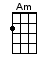 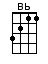 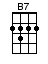 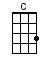 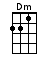 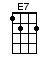 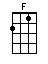 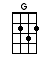 www.bytownukulele.ca